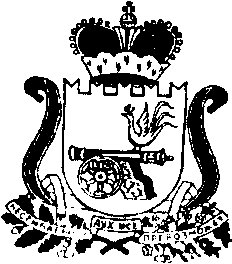 АДМИНИСТРАЦИЯ   МУНИЦИПАЛЬНОГО ОБРАЗОВАНИЯ«КАРДЫМОВСКИЙ РАЙОН» СМОЛЕНСКОЙ ОБЛАСТИПОСТАНОВЛЕНИЕОт 03.05.2018   № 00307О внесении изменений в муниципальную программу «Комплексное развитие систем коммунальной инфраструктуры и благоустройство Кардымовского городского поселения Кардымовского района Смоленской области» на 2017-2022 годы»Администрация муниципального образования «Кардымовский район» Смоленской области постановляет:1. Внести в муниципальную программу «Комплексное развитие систем коммунальной инфраструктуры и благоустройство Кардымовского городского поселения Кардымовского района Смоленской области» на 2017-2022 годы», утвержденную постановлением Администрации муниципального образования «Кардымовский район» Смоленской области от 29.01.2018 № 00048 (в редакции от 14.02.2018 № 00095, от 16.03.2018 № 00172 ) следующие изменения:1.1. В паспорте программы позицию «Источники и объемы финансирования  Программы», изложить в новой редакции:«Общий объем финансирования Программы    -  138 965 725,62 рублей.в том числе:- за счет средств бюджета Кардымовского городского поселения Кардымовского района Смоленской области (далее бюджет городского поселения) – 96 606 659,62 рублей.- за  счет  средств  бюджета  Смоленской  области  (далее областной бюджет) – 42 359 066,00 рублей.- за счет средств федерального бюджета – 0,00 рублей.Объем финансирования по годам:2017 год – 22 428 359,62    рублей.в том числе:-средства бюджета городского поселения – 17 407 859,62  рублей.-средства областного бюджета – 5 020 500,00   рублей-средства федерального бюджета – 0,00 рублей2018 год –  54 251 066,00  рублей.в том числе: -средства бюджета городского поселения –  16 912 500,00 рублей.-средства областного бюджета – 37 338 566,00 рублей-средства федерального бюджета – 0,00 рублей.2019 год – 15 669 900,00  рублей.в том числе: -средства бюджета городского поселения –  15 669 900,00 рублей.-средства областного бюджета – 0,00 рублей.-средства федерального бюджета – 0,00 рублей.2020 год – 15 530 000,00 рублейв том числе: -средства бюджета городского поселения – 15 530 000,00 рублей.-средства областного бюджета – 0,00 рублей.-средства федерального бюджета – 0,00 рублей.2021 год – 15 543 200,00 рублейв том числе: -средства бюджета городского поселения – 15 543 200,00 рублей.-средства областного бюджета – 0,00 рублей.-средства федерального бюджета – 0,00 рублей2022 год – 15 543 200,00 рублейв том числе: -средства бюджета городского поселения –  15 543 200,00 рублей.-средства областного бюджета – 0,00 рублей.-средства федерального бюджета – 0,00 рублей»;1.2. Раздел 4. «Обоснование ресурсного обеспечения Программы» изложить в новой редакции:«Общий объем финансирования Программы    -  138 965 725,62 рублей.в том числе:- за счет средств бюджета Кардымовского городского поселения Кардымовского района Смоленской области (далее бюджет городского поселения) – 96 606 659,62 рублей.- за  счет  средств  бюджета  Смоленской  области  (далее областной бюджет) – 42 359 066,00 рублей.- за счет средств федерального бюджета – 0,00 рублей.Объем финансирования по годам:2017 год – 22 428 359,62    рублей.в том числе:-средства бюджета городского поселения – 17 407 859,62  рублей.-средства областного бюджета – 5 020 500,00   рублей-средства федерального бюджета – 0,00 рублей2018 год –  54 251 066,00  рублей.в том числе: -средства бюджета городского поселения –  16 912 500,00 рублей.-средства областного бюджета – 37 338 566,00 рублей-средства федерального бюджета – 0,00 рублей.2019 год – 15 669 900,00  рублей.в том числе: -средства бюджета городского поселения –  15 669 900,00 рублей.-средства областного бюджета – 0,00 рублей.-средства федерального бюджета – 0,00 рублей.2020 год – 15 530 000,00 рублейв том числе: -средства бюджета городского поселения – 15 530 000,00 рублей.-средства областного бюджета – 0,00 рублей.-средства федерального бюджета – 0,00 рублей.2021 год – 15 543 200,00 рублейв том числе: -средства бюджета городского поселения – 15 543 200,00 рублей.-средства областного бюджета – 0,00 рублей.-средства федерального бюджета – 0,00 рублей2022 год – 15 543 200,00 рублейв том числе: -средства бюджета городского поселения –  15 543 200,00 рублей.-средства областного бюджета – 0,00 рублей.-средства федерального бюджета – 0,00 рублей»Объем финансирования муниципальной программы подлежит ежегодному уточнению исходя из реальных возможностей бюджета Кардымовского городского поселения Кардымовского района Смоленской области (далее бюджета городского поселения);1.3. В подпрограмму «Содержание дворовых территорий, автомобильных дорог и инженерных сооружений на них в границах поселения»  внести следующие изменения:1.3.1. В паспорте подпрограммы позицию «Источники и объемы финансирования  подпрограммы» изложить в новой редакции:«Объем финансирования всего – 77 934 125,62 рублей,в том числе:-средства бюджета городского поселения – 37 575 059,62 рублей.-средства областного бюджета – 40 359 066,00  рублей-средства федерального бюджета – 0,00 рублей.Объем финансирования по годам:2017 год – 10 443 359,62 рублей.в том числе:-средства бюджета городского поселения –  7 422 859,62 рублей-средства областного бюджета – 3 020 500,00 рублей-средства федерального бюджета – 0,00 рублей2018 год – 45 867 866,00 рублей.в том числе:-средства бюджета городского поселения – 8 529 300,00 рублей.-средства областного бюджета – 37 338 566,00 рублей-средства федерального бюджета – 0,00 рублей.2019 год – 5 268 100,00 рублейв том числе:-средства бюджета городского поселения – 5 268 100,00 рублей-средства областного бюджета – 0,00 рублей.-средства федерального бюджета – 0,00 рублей2020 год – 5 451 600,00 рублей.в том числе:-средства бюджета городского поселения - 5 451 600,00 рублей.-средства областного бюджета – 0,00 рублей.-средства федерального бюджета – 0,00 рублей.2021 год – 5 451 600,00 рублей.в том числе: -средства бюджета городского поселения - 5 451 600,00 рублей.-средства областного бюджета – 0,00 рублей.-средства федерального бюджета – 0,00 рублей.2022 год – 5 451 600,00 рублей.в том числе:-средства бюджета городского поселения – 5 451 600,00 рублей.-средства областного бюджета – 0,00  рублей.-средства федерального бюджета – 0,00 рублей»;1.3.2. Раздел 3 «Перечень подпрограммных мероприятий» изложить в новой редакции, согласно приложению № 1 к настоящему постановлению;1.3.3. Раздел 4. «Обоснование ресурсного обеспечения  подпрограммы» изложить в новой редакции:«Финансирование подпрограммы предусматривается из средств бюджета Кардымовского городского поселения Кардымовского района Смоленской области, а также за счет средств бюджета Смоленской области. В основу расчета стоимости дорожных работ  положены укрупненные расценки сложившиеся в дорожном хозяйстве Европейской части России. При этом стоимость работ по проектированию, строительству и ремонту автомобильных дорог, искусственных сооружений и дворовых территорий принята на основе данных, полученных  для расчетов смет, разработанных отделом строительства и коммуникаций Администрации муниципального образования «Кардымовский район» Смоленской области.«Объем финансирования всего – 77 934 125,62 рублей,в том числе:-средства бюджета городского поселения – 37 575 059,62 рублей.-средства областного бюджета – 40 359 066,00  рублей-средства федерального бюджета – 0,00 рублей.Объем финансирования по годам:2017 год – 10 443 359,62 рублей.в том числе:-средства бюджета городского поселения –  7 422 859,62 рублей-средства областного бюджета – 3 020 500,00 рублей-средства федерального бюджета – 0,00 рублей2018 год – 45 867 866,00 рублей.в том числе:-средства бюджета городского поселения – 8 529 300,00 рублей.-средства областного бюджета – 37 338 566,00 рублей-средства федерального бюджета – 0,00 рублей.2019 год – 5 268 100,00 рублейв том числе:-средства бюджета городского поселения – 5 268 100,00 рублей-средства областного бюджета – 0,00 рублей.-средства федерального бюджета – 0,00 рублей2020 год – 5 451 600,00 рублей.в том числе:-средства бюджета городского поселения - 5 451 600,00 рублей.-средства областного бюджета – 0,00 рублей.-средства федерального бюджета – 0,00 рублей.2021 год – 5 451 600,00 рублей.в том числе: -средства бюджета городского поселения - 5 451 600,00 рублей.-средства областного бюджета – 0,00 рублей.-средства федерального бюджета – 0,00 рублей.2022 год – 5 451 600,00 рублей.в том числе:-средства бюджета городского поселения – 5 451 600,00 рублей.-средства областного бюджета – 0,00  рублей.-средства федерального бюджета – 0,00 рублей.Уточнение объемов и стоимости работ будет производиться в процессе реализации мероприятий подпрограммы, при разработке проектно-сметной документации, проведении конкурсных торгов и выполнении дорожных работ»;1.4. В подпрограмме «Благоустройство» в разделе 3 «Перечень подпрограммных мероприятий» задачу 1 «Организация уличного освещения» изложить в новой редакции, согласно приложению № 2 к настоящему постановлению.2. Контроль исполнения настоящего постановления возложить на заместителя Главы муниципального образования «Кардымовский район» Смоленской области Д.С. Дацко.3. Настоящее постановление вступает в силу со дня его подписания.Приложение № 1к постановлению Администрации муниципального образования «Кардымовский район» Смоленской области«___» _______ 2018 № _____Раздел 3. Перечень подпрограммных мероприятийПриложение № 2к постановлению Администрации муниципального образования «Кардымовский район» Смоленской области«___» _______ 2018 № _____Глава муниципального образования  «Кардымовский район» Смоленской областиП.П. Никитенков№п/пНаименование мероприятияНаименование мероприятияСрок реализацииСрок реализацииСрок реализацииИсполнительИсполнительИсполнительИсполнительОбъем финансирования (руб.)Объем финансирования (руб.)Объем финансирования (руб.)Объем финансирования (руб.)Объем финансирования (руб.)Объем финансирования (руб.)Объем финансирования (руб.)Объем финансирования (руб.)Объем финансирования (руб.)Объем финансирования (руб.)Объем финансирования (руб.)Объем финансирования (руб.)Объем финансирования (руб.)Источник финансированияИсточник финансирования№п/пНаименование мероприятияНаименование мероприятияСрок реализацииСрок реализацииСрок реализацииИсполнительИсполнительИсполнительИсполнительвсегов том числе по годамв том числе по годамв том числе по годамв том числе по годамв том числе по годамв том числе по годамв том числе по годамв том числе по годамв том числе по годамв том числе по годамв том числе по годамв том числе по годамИсточник финансированияИсточник финансирования№п/пНаименование мероприятияНаименование мероприятияСрок реализацииСрок реализацииСрок реализацииИсполнительИсполнительИсполнительИсполнительвсего201720172017201820182019201920202021202120222022Источник финансированияИсточник финансирования1223334444566677889101011111212Задача 1. «Ремонт автомобильных дорог в рамках дорожного фонда»	Задача 1. «Ремонт автомобильных дорог в рамках дорожного фонда»	Задача 1. «Ремонт автомобильных дорог в рамках дорожного фонда»	Задача 1. «Ремонт автомобильных дорог в рамках дорожного фонда»	Задача 1. «Ремонт автомобильных дорог в рамках дорожного фонда»	Задача 1. «Ремонт автомобильных дорог в рамках дорожного фонда»	Задача 1. «Ремонт автомобильных дорог в рамках дорожного фонда»	Задача 1. «Ремонт автомобильных дорог в рамках дорожного фонда»	Задача 1. «Ремонт автомобильных дорог в рамках дорожного фонда»	Задача 1. «Ремонт автомобильных дорог в рамках дорожного фонда»	Задача 1. «Ремонт автомобильных дорог в рамках дорожного фонда»	Задача 1. «Ремонт автомобильных дорог в рамках дорожного фонда»	Задача 1. «Ремонт автомобильных дорог в рамках дорожного фонда»	Задача 1. «Ремонт автомобильных дорог в рамках дорожного фонда»	Задача 1. «Ремонт автомобильных дорог в рамках дорожного фонда»	Задача 1. «Ремонт автомобильных дорог в рамках дорожного фонда»	Задача 1. «Ремонт автомобильных дорог в рамках дорожного фонда»	Задача 1. «Ремонт автомобильных дорог в рамках дорожного фонда»	Задача 1. «Ремонт автомобильных дорог в рамках дорожного фонда»	Задача 1. «Ремонт автомобильных дорог в рамках дорожного фонда»	Задача 1. «Ремонт автомобильных дорог в рамках дорожного фонда»	Задача 1. «Ремонт автомобильных дорог в рамках дорожного фонда»	Задача 1. «Ремонт автомобильных дорог в рамках дорожного фонда»	Задача 1. «Ремонт автомобильных дорог в рамках дорожного фонда»	Задача 1. «Ремонт автомобильных дорог в рамках дорожного фонда»	1.1Ремонт дорог по ул. Пригородная, ул. Колхозная, ул. Каменка (район домов № 1 - № 13) ул. Парковая, ул. Предбазарная и ул. Красноармейская (район дома № 8, №12-№14) в п. Кардымово; ремонт дороги по ул. Ленина (район домов №51А, № 64, №62,№56) в п. КардымовоРемонт дорог по ул. Пригородная, ул. Колхозная, ул. Каменка (район домов № 1 - № 13) ул. Парковая, ул. Предбазарная и ул. Красноармейская (район дома № 8, №12-№14) в п. Кардымово; ремонт дороги по ул. Ленина (район домов №51А, № 64, №62,№56) в п. Кардымово2017-20222017-20222017-2022Администрация муниципального образования «Кардымовский район» Смоленской областиАдминистрация муниципального образования «Кардымовский район» Смоленской областиАдминистрация муниципального образования «Кардымовский район» Смоленской областиАдминистрация муниципального образования «Кардымовский район» Смоленской области1 428 759,62928 759,62928 759,62928 759,620,000,00200 000,00200 000,00300 000,000,000,000,000,00бюджет городского поселениябюджет городского поселения1.2Ремонт дорог:- в п. Кардымово, в том числе:ул. Школьная, ул. Марьинская,  ул. Станционная, ул. Социалистическая, ул. Красноармейская, пер. Красноармейский, ул. Партизанская, ул. Карьерная, ул. 2-я Марьинская, ул. Спортивная, ул. Славянская - д. Кривцы - д. Ермачки- д. СопачевоРемонт дорог:- в п. Кардымово, в том числе:ул. Школьная, ул. Марьинская,  ул. Станционная, ул. Социалистическая, ул. Красноармейская, пер. Красноармейский, ул. Партизанская, ул. Карьерная, ул. 2-я Марьинская, ул. Спортивная, ул. Славянская - д. Кривцы - д. Ермачки- д. Сопачево2017-20222017-20222017-2022Администрация муниципального образования «Кардымовский район» Смоленской областиАдминистрация муниципального образования «Кардымовский район» Смоленской областиАдминистрация муниципального образования «Кардымовский район» Смоленской областиАдминистрация муниципального образования «Кардымовский район» Смоленской области4 945 300,00452 000,00452 000,00452 000,001 553 300, 001 553 300, 00636 800,0636 800,0700 000,00801 600,00801 600,00801 600,00801 600,00бюджет городского поселениябюджет городского поселения1.3Ремонт дорог по улицам Октябрьская, Комсомольская, Шевченко,Коммунистическаяп. КардымовоРемонт дорог по улицам Октябрьская, Комсомольская, Шевченко,Коммунистическаяп. Кардымово2017-20222017-20222017-2022Администрация муниципального образования «Кардымовский район» Смоленской областиАдминистрация муниципального образования «Кардымовский район» Смоленской областиАдминистрация муниципального образования «Кардымовский район» Смоленской областиАдминистрация муниципального образования «Кардымовский район» Смоленской области1 301 600,000,000,000,000,000,00300 000,00300 000,00201 600,00400 000,00400 000,00400 000,00400 000,00бюджет городского поселениябюджет городского поселения1.4Ремонт дороги по ул. Ленина (в районе домов № 56,№ 62,№ 64, № 53, 57), ул. Озерная (район д. №5), ул. Зеленая (район д. №17-д.№27) п. Кардымово; ремонт пересечения улиц Ленина и Красноармейской в пос. Кардымово (район дома № 14); ремонт дорожного съезда на ул. Ленина в пос. Кардымово в районе дома № 53. Ремонт дороги по ул. Ленина (в районе домов № 56,№ 62,№ 64, № 53, 57), ул. Озерная (район д. №5), ул. Зеленая (район д. №17-д.№27) п. Кардымово; ремонт пересечения улиц Ленина и Красноармейской в пос. Кардымово (район дома № 14); ремонт дорожного съезда на ул. Ленина в пос. Кардымово в районе дома № 53. 2017-20222017-20222017-2022Администрация муниципального образования «Кардымовский район» Смоленской областиАдминистрация муниципального образования «Кардымовский район» Смоленской областиАдминистрация муниципального образования «Кардымовский район» Смоленской областиАдминистрация муниципального образования «Кардымовский район» Смоленской области1 216 300,001 216 300,00970 300,00970 300,00970 300,00246 000,000,000,000,000,000,000,000,00бюджет городского поселениябюджет городского поселения1.5.Ремонт, устройство остановочных павильонов, металлических ограждений дорог  в п. КардымовоРемонт, устройство остановочных павильонов, металлических ограждений дорог  в п. Кардымово2017-20222017-20222017-2022Администрация муниципального образования «Кардымовский район» Смоленской областиАдминистрация муниципального образования «Кардымовский район» Смоленской областиАдминистрация муниципального образования «Кардымовский район» Смоленской областиАдминистрация муниципального образования «Кардымовский район» Смоленской области450 000,00450 000,000,000,000,00450 000,000,000,000,000,000,000,000,00бюджет городского поселениябюджет городского поселенияИтого:в том числе:по источникам финансированияИтого:в том числе:по источникам финансированияИтого:в том числе:по источникам финансированияИтого:в том числе:по источникам финансированияИтого:в том числе:по источникам финансированияИтого:в том числе:по источникам финансированияИтого:в том числе:по источникам финансированияИтого:в том числе:по источникам финансированияИтого:в том числе:по источникам финансированияИтого:в том числе:по источникам финансирования9 341 959,629 341 959,622 351 059,622 351 059,622 351 059,622 249 300,001 136 800,01 136 800,01 201 600,01 201 600,001 201 600,001 201 600,001 201 600,00бюджет городского поселениябюджет городского поселениябюджет городского поселениябюджет городского поселениябюджет городского поселениябюджет городского поселениябюджет городского поселениябюджет городского поселениябюджет городского поселениябюджет городского поселения9 341 959,629 341 959,622 351 059,622 351 059,622 351 059,622 249 300,001 136 800,01 136 800,01 201 600,01 201 600,001 201 600,001 201 600,001 201 600,00областной бюджетобластной бюджетобластной бюджетобластной бюджетобластной бюджетобластной бюджетобластной бюджетобластной бюджетобластной бюджетобластной бюджет-------------федеральный бюджетфедеральный бюджетфедеральный бюджетфедеральный бюджетфедеральный бюджетфедеральный бюджетфедеральный бюджетфедеральный бюджетфедеральный бюджетфедеральный бюджет-------------Задача 2. «Очистка, отсыпка, грейдерование и ямочный ремонт дорог»Задача 2. «Очистка, отсыпка, грейдерование и ямочный ремонт дорог»Задача 2. «Очистка, отсыпка, грейдерование и ямочный ремонт дорог»Задача 2. «Очистка, отсыпка, грейдерование и ямочный ремонт дорог»Задача 2. «Очистка, отсыпка, грейдерование и ямочный ремонт дорог»Задача 2. «Очистка, отсыпка, грейдерование и ямочный ремонт дорог»Задача 2. «Очистка, отсыпка, грейдерование и ямочный ремонт дорог»Задача 2. «Очистка, отсыпка, грейдерование и ямочный ремонт дорог»Задача 2. «Очистка, отсыпка, грейдерование и ямочный ремонт дорог»Задача 2. «Очистка, отсыпка, грейдерование и ямочный ремонт дорог»Задача 2. «Очистка, отсыпка, грейдерование и ямочный ремонт дорог»Задача 2. «Очистка, отсыпка, грейдерование и ямочный ремонт дорог»Задача 2. «Очистка, отсыпка, грейдерование и ямочный ремонт дорог»Задача 2. «Очистка, отсыпка, грейдерование и ямочный ремонт дорог»Задача 2. «Очистка, отсыпка, грейдерование и ямочный ремонт дорог»Задача 2. «Очистка, отсыпка, грейдерование и ямочный ремонт дорог»Задача 2. «Очистка, отсыпка, грейдерование и ямочный ремонт дорог»Задача 2. «Очистка, отсыпка, грейдерование и ямочный ремонт дорог»Задача 2. «Очистка, отсыпка, грейдерование и ямочный ремонт дорог»Задача 2. «Очистка, отсыпка, грейдерование и ямочный ремонт дорог»Задача 2. «Очистка, отсыпка, грейдерование и ямочный ремонт дорог»Задача 2. «Очистка, отсыпка, грейдерование и ямочный ремонт дорог»Задача 2. «Очистка, отсыпка, грейдерование и ямочный ремонт дорог»Задача 2. «Очистка, отсыпка, грейдерование и ямочный ремонт дорог»Задача 2. «Очистка, отсыпка, грейдерование и ямочный ремонт дорог»2.1«Очистка, отсыпка, грейдерование, ямочный ремонт дорог, замена стоек и щитков дорожных знаков, содержание дорожных знаков, покос обочин, установка пешеходного ограждения в районе нерегулируемых пешеходных переходов, а так же светофора типа Т7»«Очистка, отсыпка, грейдерование, ямочный ремонт дорог, замена стоек и щитков дорожных знаков, содержание дорожных знаков, покос обочин, установка пешеходного ограждения в районе нерегулируемых пешеходных переходов, а так же светофора типа Т7»2017-20222017-20222017-2022Администрация муниципального образования «Кардымовский район» Смоленской областиАдминистрация муниципального образования «Кардымовский район» Смоленской областиАдминистрация муниципального образования «Кардымовский район» Смоленской области10 659 889,2210 659 889,2210 659 889,2210 659 889,222 117 889,222 117 889,221 942 000,01 500 000,01 500 000,01 700 000,01 700 000,001 700 000,001 700 000,001 700 000,00бюджет городского поселениябюджет городского поселенияИтого:в том числе:по источникам финансированияИтого:в том числе:по источникам финансированияИтого:в том числе:по источникам финансированияИтого:в том числе:по источникам финансированияИтого:в том числе:по источникам финансированияИтого:в том числе:по источникам финансированияИтого:в том числе:по источникам финансированияИтого:в том числе:по источникам финансированияИтого:в том числе:по источникам финансирования10 659 889,2210 659 889,2210 659 889,2210 659 889,222 117 889,222 117 889,221 942 000,01 500 000,01 500 000,01 700 000,01 700 000,001 700 000,001 700 000,001 700 000,00бюджет городского поселениябюджет городского поселениябюджет городского поселениябюджет городского поселениябюджет городского поселениябюджет городского поселениябюджет городского поселениябюджет городского поселениябюджет городского поселения10 659 889,2210 659 889,2210 659 889,2210 659 889,222 117 889,222 117 889,221 942 000,01 500 000,01 500 000,01 700 000,01 700 000,001 700 000,001 700 000,001 700 000,00областной бюджетобластной бюджетобластной бюджетобластной бюджетобластной бюджетобластной бюджетобластной бюджетобластной бюджетобластной бюджет--------------федеральный бюджетфедеральный бюджетфедеральный бюджетфедеральный бюджетфедеральный бюджетфедеральный бюджетфедеральный бюджетфедеральный бюджетфедеральный бюджет--------------Задача 3. Оформление дорог в собственность и изготовление проектно-сметной документацииЗадача 3. Оформление дорог в собственность и изготовление проектно-сметной документацииЗадача 3. Оформление дорог в собственность и изготовление проектно-сметной документацииЗадача 3. Оформление дорог в собственность и изготовление проектно-сметной документацииЗадача 3. Оформление дорог в собственность и изготовление проектно-сметной документацииЗадача 3. Оформление дорог в собственность и изготовление проектно-сметной документацииЗадача 3. Оформление дорог в собственность и изготовление проектно-сметной документацииЗадача 3. Оформление дорог в собственность и изготовление проектно-сметной документацииЗадача 3. Оформление дорог в собственность и изготовление проектно-сметной документацииЗадача 3. Оформление дорог в собственность и изготовление проектно-сметной документацииЗадача 3. Оформление дорог в собственность и изготовление проектно-сметной документацииЗадача 3. Оформление дорог в собственность и изготовление проектно-сметной документацииЗадача 3. Оформление дорог в собственность и изготовление проектно-сметной документацииЗадача 3. Оформление дорог в собственность и изготовление проектно-сметной документацииЗадача 3. Оформление дорог в собственность и изготовление проектно-сметной документацииЗадача 3. Оформление дорог в собственность и изготовление проектно-сметной документацииЗадача 3. Оформление дорог в собственность и изготовление проектно-сметной документацииЗадача 3. Оформление дорог в собственность и изготовление проектно-сметной документацииЗадача 3. Оформление дорог в собственность и изготовление проектно-сметной документацииЗадача 3. Оформление дорог в собственность и изготовление проектно-сметной документацииЗадача 3. Оформление дорог в собственность и изготовление проектно-сметной документацииЗадача 3. Оформление дорог в собственность и изготовление проектно-сметной документацииЗадача 3. Оформление дорог в собственность и изготовление проектно-сметной документацииЗадача 3. Оформление дорог в собственность и изготовление проектно-сметной документацииЗадача 3. Оформление дорог в собственность и изготовление проектно-сметной документации3.1«Оформление дорог в собственность и изготовление проектно-сметной документации»«Оформление дорог в собственность и изготовление проектно-сметной документации»«Оформление дорог в собственность и изготовление проектно-сметной документации»2017-20222017-20222017-2022Администрация муниципального образования «Кардымовский район» Смоленской областиАдминистрация муниципального образования «Кардымовский район» Смоленской области181 300,00181 300,00181 300,000,000,000,000,031 300,031 300,050 000,050 000,0050 000,0050 000,0050 000,00бюджет городского поселениябюджет городского поселенияИтого:в том числе:по источникам финансированияИтого:в том числе:по источникам финансированияИтого:в том числе:по источникам финансированияИтого:в том числе:по источникам финансированияИтого:в том числе:по источникам финансированияИтого:в том числе:по источникам финансированияИтого:в том числе:по источникам финансированияИтого:в том числе:по источникам финансированияИтого:в том числе:по источникам финансирования181 300,00181 300,00181 300,000,000,000,000,031 300,031 300,050 000,050 000,0050 000,0050 000,0050 000,00бюджет городского поселениябюджет городского поселениябюджет городского поселениябюджет городского поселениябюджет городского поселениябюджет городского поселениябюджет городского поселениябюджет городского поселениябюджет городского поселения181 300,00181 300,00181 300,000,000,000,000,031 300,031 300,050 000,050 000,0050 000,0050 000,0050 000,00областной бюджетобластной бюджетобластной бюджетобластной бюджетобластной бюджетобластной бюджетобластной бюджетобластной бюджетобластной бюджет--------------федеральный бюджетфедеральный бюджетфедеральный бюджетфедеральный бюджетфедеральный бюджетфедеральный бюджетфедеральный бюджетфедеральный бюджетфедеральный бюджет--------------Задача 4. Капитальный ремонт дворовых территорий, тротуаров, пешеходных дорожек, проездов к дворовым территориям многоквартирных домовЗадача 4. Капитальный ремонт дворовых территорий, тротуаров, пешеходных дорожек, проездов к дворовым территориям многоквартирных домовЗадача 4. Капитальный ремонт дворовых территорий, тротуаров, пешеходных дорожек, проездов к дворовым территориям многоквартирных домовЗадача 4. Капитальный ремонт дворовых территорий, тротуаров, пешеходных дорожек, проездов к дворовым территориям многоквартирных домовЗадача 4. Капитальный ремонт дворовых территорий, тротуаров, пешеходных дорожек, проездов к дворовым территориям многоквартирных домовЗадача 4. Капитальный ремонт дворовых территорий, тротуаров, пешеходных дорожек, проездов к дворовым территориям многоквартирных домовЗадача 4. Капитальный ремонт дворовых территорий, тротуаров, пешеходных дорожек, проездов к дворовым территориям многоквартирных домовЗадача 4. Капитальный ремонт дворовых территорий, тротуаров, пешеходных дорожек, проездов к дворовым территориям многоквартирных домовЗадача 4. Капитальный ремонт дворовых территорий, тротуаров, пешеходных дорожек, проездов к дворовым территориям многоквартирных домовЗадача 4. Капитальный ремонт дворовых территорий, тротуаров, пешеходных дорожек, проездов к дворовым территориям многоквартирных домовЗадача 4. Капитальный ремонт дворовых территорий, тротуаров, пешеходных дорожек, проездов к дворовым территориям многоквартирных домовЗадача 4. Капитальный ремонт дворовых территорий, тротуаров, пешеходных дорожек, проездов к дворовым территориям многоквартирных домовЗадача 4. Капитальный ремонт дворовых территорий, тротуаров, пешеходных дорожек, проездов к дворовым территориям многоквартирных домовЗадача 4. Капитальный ремонт дворовых территорий, тротуаров, пешеходных дорожек, проездов к дворовым территориям многоквартирных домовЗадача 4. Капитальный ремонт дворовых территорий, тротуаров, пешеходных дорожек, проездов к дворовым территориям многоквартирных домовЗадача 4. Капитальный ремонт дворовых территорий, тротуаров, пешеходных дорожек, проездов к дворовым территориям многоквартирных домовЗадача 4. Капитальный ремонт дворовых территорий, тротуаров, пешеходных дорожек, проездов к дворовым территориям многоквартирных домовЗадача 4. Капитальный ремонт дворовых территорий, тротуаров, пешеходных дорожек, проездов к дворовым территориям многоквартирных домовЗадача 4. Капитальный ремонт дворовых территорий, тротуаров, пешеходных дорожек, проездов к дворовым территориям многоквартирных домовЗадача 4. Капитальный ремонт дворовых территорий, тротуаров, пешеходных дорожек, проездов к дворовым территориям многоквартирных домовЗадача 4. Капитальный ремонт дворовых территорий, тротуаров, пешеходных дорожек, проездов к дворовым территориям многоквартирных домовЗадача 4. Капитальный ремонт дворовых территорий, тротуаров, пешеходных дорожек, проездов к дворовым территориям многоквартирных домовЗадача 4. Капитальный ремонт дворовых территорий, тротуаров, пешеходных дорожек, проездов к дворовым территориям многоквартирных домовЗадача 4. Капитальный ремонт дворовых территорий, тротуаров, пешеходных дорожек, проездов к дворовым территориям многоквартирных домовЗадача 4. Капитальный ремонт дворовых территорий, тротуаров, пешеходных дорожек, проездов к дворовым территориям многоквартирных домов4.1Ремонт, устройство пешеходных дорожек, тротуаров  по ул. Предбазарная, ул. Ленина, ул. Красноармейская  ул. Школьная ул. Социалистическая в п. КардымовоРемонт, устройство пешеходных дорожек, тротуаров  по ул. Предбазарная, ул. Ленина, ул. Красноармейская  ул. Школьная ул. Социалистическая в п. КардымовоРемонт, устройство пешеходных дорожек, тротуаров  по ул. Предбазарная, ул. Ленина, ул. Красноармейская  ул. Школьная ул. Социалистическая в п. КардымовоРемонт, устройство пешеходных дорожек, тротуаров  по ул. Предбазарная, ул. Ленина, ул. Красноармейская  ул. Школьная ул. Социалистическая в п. Кардымово2017-20222017-20222017-2022Администрация муниципального образования «Кардымовский район» Смоленской области1 500 000,001 500 000,001 500 000,001 500 000,000,000,000,000,000,000,001 000 000,01 000 000,0500 000,0500 000,0бюджет городского поселениябюджет городского поселения4.2Ремонт дворовой территории д. №43, №45, №47, № 50, №52, №53, №54, №56, №60, №62, №64 по ул. Ленина п. КардымовоРемонт дворовой территории д. №43, №45, №47, № 50, №52, №53, №54, №56, №60, №62, №64 по ул. Ленина п. КардымовоРемонт дворовой территории д. №43, №45, №47, № 50, №52, №53, №54, №56, №60, №62, №64 по ул. Ленина п. КардымовоРемонт дворовой территории д. №43, №45, №47, № 50, №52, №53, №54, №56, №60, №62, №64 по ул. Ленина п. Кардымово2017-20222017-20222017-2022Администрация муниципального образования «Кардымовский район» Смоленской области887 051,00887 051,00887 051,00887 051,00246 491,00246 491,00640 560,000,00,00,000,000,000,000,00бюджет городского поселениябюджет городского поселения4.3Ремонт дворовой территории д. № 53 по ул. Ленина п. КардымовоРемонт дворовой территории д. № 53 по ул. Ленина п. КардымовоРемонт дворовой территории д. № 53 по ул. Ленина п. КардымовоРемонт дворовой территории д. № 53 по ул. Ленина п. Кардымово2017-20222017-20222017-2022Администрация муниципального образования «Кардымовский район» Смоленской области1 200 000,001 200 000,001 200 000,001 200 000,000,000,001 200 000,00,000,000,000,000,000,000,00бюджет городского поселениябюджет городского поселения4.4Ремонт дворовой территории д. №18 по ул. Красноармейская п. КардымовоРемонт дворовой территории д. №18 по ул. Красноармейская п. КардымовоРемонт дворовой территории д. №18 по ул. Красноармейская п. КардымовоРемонт дворовой территории д. №18 по ул. Красноармейская п. Кардымово2017-20222017-20222017-2022Администрация муниципального образования «Кардымовский район» Смоленской области4 918 880,004 918 880,004 918 880,004 918 880,002 459 440,002 459 440,002 459 440,000,000,000,000,000,000,000,00бюджет городского поселениябюджет городского поселения4.5Ремонт тротуара по ул. Ленина (в районе д.№53)Ремонт тротуара по ул. Ленина (в районе д.№53)Ремонт тротуара по ул. Ленина (в районе д.№53)Ремонт тротуара по ул. Ленина (в районе д.№53)2017-20222017-20222017-2022Администрация муниципального образования «Кардымовский район» Смоленской области3 220 869,003 220 869,003 220 869,003 220 869,00220 869,00220 869,000,001 000 000,01 000 000,01 000 000,000,000,001 000 000,001 000 000,00бюджет городского поселениябюджет городского поселения4.6Ремонт дворовых территорий домов №3, № 11 по ул. Социалистической, , № 43-45 по ул. Ленина, № 35-37 по ул. Ленина в п. КардымовоРемонт дворовых территорий домов №3, № 11 по ул. Социалистической, , № 43-45 по ул. Ленина, № 35-37 по ул. Ленина в п. КардымовоРемонт дворовых территорий домов №3, № 11 по ул. Социалистической, , № 43-45 по ул. Ленина, № 35-37 по ул. Ленина в п. КардымовоРемонт дворовых территорий домов №3, № 11 по ул. Социалистической, , № 43-45 по ул. Ленина, № 35-37 по ул. Ленина в п. Кардымово2017-20222017-20222017-2022Администрация муниципального образования «Кардымовский район» Смоленской области5 600 000,005 600 000,005 600 000,005 600 000,000,000,000,001 600 000,01 600 000,01 500 000,001 500 000,001 500 000,001 000 000,001 000 000,00бюджет городского поселениябюджет городского поселенияИтого:в том числе:по источникам финансированияИтого:в том числе:по источникам финансированияИтого:в том числе:по источникам финансированияИтого:в том числе:по источникам финансированияИтого:в том числе:по источникам финансированияИтого:в том числе:по источникам финансированияИтого:в том числе:по источникам финансированияИтого:в том числе:по источникам финансированияИтого:в том числе:по источникам финансирования17 326 800,0017 326 800,0017 326 800,0017 326 800,002 926 800,002 926 800,004 300 000,02 600 000,02 600 000,02 500 000,02 500 000,002 500 000,002 500 000,002 500 000,00- бюджет городского поселения- бюджет городского поселения- бюджет городского поселения- бюджет городского поселения- бюджет городского поселения- бюджет городского поселения- бюджет городского поселения- бюджет городского поселения- бюджет городского поселения17 326 800,0017 326 800,0017 326 800,0017 326 800,002 926 800,002 926 800,004 300 000,02 600 000,02 600 000,02 500 000,02 500 000,002 500 000,002 500 000,002 500 000,00- областной бюджет- областной бюджет- областной бюджет- областной бюджет- областной бюджет- областной бюджет- областной бюджет- областной бюджет- областной бюджет--------------- федеральный бюджет- федеральный бюджет- федеральный бюджет- федеральный бюджет- федеральный бюджет- федеральный бюджет- федеральный бюджет- федеральный бюджет- федеральный бюджет--------------Задача 5. Развитие сети автомобильных дорог общего пользования  регионального, межмуниципального и местного значенияЗадача 5. Развитие сети автомобильных дорог общего пользования  регионального, межмуниципального и местного значенияЗадача 5. Развитие сети автомобильных дорог общего пользования  регионального, межмуниципального и местного значенияЗадача 5. Развитие сети автомобильных дорог общего пользования  регионального, межмуниципального и местного значенияЗадача 5. Развитие сети автомобильных дорог общего пользования  регионального, межмуниципального и местного значенияЗадача 5. Развитие сети автомобильных дорог общего пользования  регионального, межмуниципального и местного значенияЗадача 5. Развитие сети автомобильных дорог общего пользования  регионального, межмуниципального и местного значенияЗадача 5. Развитие сети автомобильных дорог общего пользования  регионального, межмуниципального и местного значенияЗадача 5. Развитие сети автомобильных дорог общего пользования  регионального, межмуниципального и местного значенияЗадача 5. Развитие сети автомобильных дорог общего пользования  регионального, межмуниципального и местного значенияЗадача 5. Развитие сети автомобильных дорог общего пользования  регионального, межмуниципального и местного значенияЗадача 5. Развитие сети автомобильных дорог общего пользования  регионального, межмуниципального и местного значенияЗадача 5. Развитие сети автомобильных дорог общего пользования  регионального, межмуниципального и местного значенияЗадача 5. Развитие сети автомобильных дорог общего пользования  регионального, межмуниципального и местного значенияЗадача 5. Развитие сети автомобильных дорог общего пользования  регионального, межмуниципального и местного значенияЗадача 5. Развитие сети автомобильных дорог общего пользования  регионального, межмуниципального и местного значенияЗадача 5. Развитие сети автомобильных дорог общего пользования  регионального, межмуниципального и местного значенияЗадача 5. Развитие сети автомобильных дорог общего пользования  регионального, межмуниципального и местного значенияЗадача 5. Развитие сети автомобильных дорог общего пользования  регионального, межмуниципального и местного значенияЗадача 5. Развитие сети автомобильных дорог общего пользования  регионального, межмуниципального и местного значенияЗадача 5. Развитие сети автомобильных дорог общего пользования  регионального, межмуниципального и местного значенияЗадача 5. Развитие сети автомобильных дорог общего пользования  регионального, межмуниципального и местного значенияЗадача 5. Развитие сети автомобильных дорог общего пользования  регионального, межмуниципального и местного значенияЗадача 5. Развитие сети автомобильных дорог общего пользования  регионального, межмуниципального и местного значенияЗадача 5. Развитие сети автомобильных дорог общего пользования  регионального, межмуниципального и местного значения5.15.1Расходы на проектирование, строительство, реконструкцию,  капитальный ремонт и ремонт автомобильных дорог общего пользования местного значения за счет бюджета городского поселения (ул. Социалистическая, ул. Гагарина, ул. Школьная, Матросова, Советская, Индустриальная) в п. Кардымово Смоленской областиРасходы на проектирование, строительство, реконструкцию,  капитальный ремонт и ремонт автомобильных дорог общего пользования местного значения за счет бюджета городского поселения (ул. Социалистическая, ул. Гагарина, ул. Школьная, Матросова, Советская, Индустриальная) в п. Кардымово Смоленской областиРасходы на проектирование, строительство, реконструкцию,  капитальный ремонт и ремонт автомобильных дорог общего пользования местного значения за счет бюджета городского поселения (ул. Социалистическая, ул. Гагарина, ул. Школьная, Матросова, Советская, Индустриальная) в п. Кардымово Смоленской области2017-20222017-20222017-2022Администрация муниципального образования «Кардымовский район» Смоленской области65 110,7865 110,7865 110,7865 110,7827 110,7827 110,7838 000,0038 000,000,000,000,000,000,000,000,00бюджет городского поселения5.2Проектирование, строительство, реконструкция, капитальный ремонт и ремонт автомобильных дорог общего пользования местного значения (ул. Социалистическая, ул. Гагарина, ул. Школьная, Матросова, Советская, Индустриальная) в п. Кардымово Смоленской областиПроектирование, строительство, реконструкция, капитальный ремонт и ремонт автомобильных дорог общего пользования местного значения (ул. Социалистическая, ул. Гагарина, ул. Школьная, Матросова, Советская, Индустриальная) в п. Кардымово Смоленской областиПроектирование, строительство, реконструкция, капитальный ремонт и ремонт автомобильных дорог общего пользования местного значения (ул. Социалистическая, ул. Гагарина, ул. Школьная, Матросова, Советская, Индустриальная) в п. Кардымово Смоленской областиПроектирование, строительство, реконструкция, капитальный ремонт и ремонт автомобильных дорог общего пользования местного значения (ул. Социалистическая, ул. Гагарина, ул. Школьная, Матросова, Советская, Индустриальная) в п. Кардымово Смоленской области2017-20222017-20222017-2022Администрация муниципального образования «Кардымовский район» Смоленской области40 359 066,0040 359 066,0040 359 066,0040 359 066,003 020 500,003 020 500,0037 338 566,0037 338 566,000,000,000,000,000,000,000,00областной бюджетИтого:в том числе:по источникам финансированияИтого:в том числе:по источникам финансированияИтого:в том числе:по источникам финансированияИтого:в том числе:по источникам финансированияИтого:в том числе:по источникам финансированияИтого:в том числе:по источникам финансированияИтого:в том числе:по источникам финансированияИтого:в том числе:по источникам финансированияИтого:в том числе:по источникам финансирования40 424 176,7840 424 176,7840 424 176,7840 424 176,783 047 610,783 047 610,7837 376 566,0037 376 566,000,000,000,000,000,000,000,00- бюджет городского поселения- бюджет городского поселения- бюджет городского поселения- бюджет городского поселения- бюджет городского поселения- бюджет городского поселения- бюджет городского поселения- бюджет городского поселения- бюджет городского поселения65 110,7865 110,7865 110,7865 110,7827 110,7827 110,7838 000,0038 000,000,000,000,000,000,000,000,00- областной бюджет- областной бюджет- областной бюджет- областной бюджет- областной бюджет- областной бюджет- областной бюджет- областной бюджет- областной бюджет40 359 066,0040 359 066,0040 359 066,0040 359 066,003 020 500,003 020 500,0037 338 566,0037 338 566,000,000,000,000,000,000,000,00- федеральный бюджет- федеральный бюджет- федеральный бюджет- федеральный бюджет- федеральный бюджет- федеральный бюджет- федеральный бюджет- федеральный бюджет- федеральный бюджет---------------Всего по подпрограмме:в том числе:по источникам финансированияВсего по подпрограмме:в том числе:по источникам финансированияВсего по подпрограмме:в том числе:по источникам финансированияВсего по подпрограмме:в том числе:по источникам финансированияВсего по подпрограмме:в том числе:по источникам финансированияВсего по подпрограмме:в том числе:по источникам финансированияВсего по подпрограмме:в том числе:по источникам финансированияВсего по подпрограмме:в том числе:по источникам финансированияВсего по подпрограмме:в том числе:по источникам финансирования77 934 125,6277 934 125,6277 934 125,6277 934 125,6210 443 359,6210 443 359,6245 867 866,0045 867 866,005 268 100,005 451 600,005 451 600,005 451 600,005 451 600,005 451 600,005 451 600,00бюджет городского поселениябюджет городского поселениябюджет городского поселениябюджет городского поселениябюджет городского поселениябюджет городского поселениябюджет городского поселениябюджет городского поселениябюджет городского поселения37 575 059,6237 575 059,6237 575 059,6237 575 059,627 422 859,627 422 859,628 529 300,008 529 300,005 268 100,005 451 600,005 451 600,005 451 600,005 451 600,00 5 451 600,00 5 451 600,00областной бюджетобластной бюджетобластной бюджетобластной бюджетобластной бюджетобластной бюджетобластной бюджетобластной бюджетобластной бюджет40 359 066,0040 359 066,0040 359 066,0040 359 066,003 020 500,003 020 500,0037 338 566,0037 338 566,00-------федеральный бюджетфедеральный бюджетфедеральный бюджетфедеральный бюджетфедеральный бюджетфедеральный бюджетфедеральный бюджетфедеральный бюджетфедеральный бюджет-----------№п/пНаименование мероприятияСрок реализацииИсполнительОбъем финансирования (руб.)Объем финансирования (руб.)Объем финансирования (руб.)Объем финансирования (руб.)Объем финансирования (руб.)Объем финансирования (руб.)Объем финансирования (руб.)Источник финанси- рования№п/пНаименование мероприятияСрок реализацииИсполнительвсегов том числе по годамв том числе по годамв том числе по годамв том числе по годамв том числе по годамв том числе по годамИсточник финанси- рования№п/пНаименование мероприятияСрок реализацииИсполнительвсего201720182019202020212022Источник финанси- рования123456789101112Задача 1.  Организация уличного освещенияЗадача 1.  Организация уличного освещенияЗадача 1.  Организация уличного освещенияЗадача 1.  Организация уличного освещенияЗадача 1.  Организация уличного освещенияЗадача 1.  Организация уличного освещенияЗадача 1.  Организация уличного освещенияЗадача 1.  Организация уличного освещенияЗадача 1.  Организация уличного освещенияЗадача 1.  Организация уличного освещенияЗадача 1.  Организация уличного освещенияЗадача 1.  Организация уличного освещения1.1Организация уличного освещения2017-2022Администрация муниципального образования «Кардымовский район» Смоленской области15 366 600,002 566 600,002 500 000,02500 000,02 600 000,02 600 000,002 600 000,00бюджетгородского поселения1.2Техническое обслуживание уличного освещения2017-2022Администрация муниципального образования «Кардымовский район» Смоленской области1 973 000,00300 000,00223 000,0400 000,0350 000,0350 000,00350 000,00бюджет городского поселения1.3Приобретение комплектующих для уличного освещения2017-2022Администрация муниципального образования «Кардымовский район» Смоленской области1 804 200,004 200,00200 000,0400 000,0400 000,00400 000,00400 000,00бюджет городского поселения1.4Услуги связи для функционирования автоматизированной системы управления уличного освещения2017-2022Администрация муниципального образования «Кардымовский район» Смоленской области27 000,000,0027 000,000,000,000,000,00бюджет городского поселенияИтого:в том числе:по источникам финансированияИтого:в том числе:по источникам финансированияИтого:в том числе:по источникам финансированияИтого:в том числе:по источникам финансирования19 170 800,002 870 800,002 950 000,03 300 000,03 350 000,03 350 000,003 350 000,00- бюджет городского поселения- бюджет городского поселения- бюджет городского поселения- бюджет городского поселения19 170 800,002 870 800,002 950 000,03 300 000,03 350 000,03 350 000,003 350 000,00- областной бюджет- областной бюджет- областной бюджет- областной бюджет-------- федеральный бюджет- федеральный бюджет- федеральный бюджет- федеральный бюджет-------